সকল আয়োজন ও খাঁটি প্রেম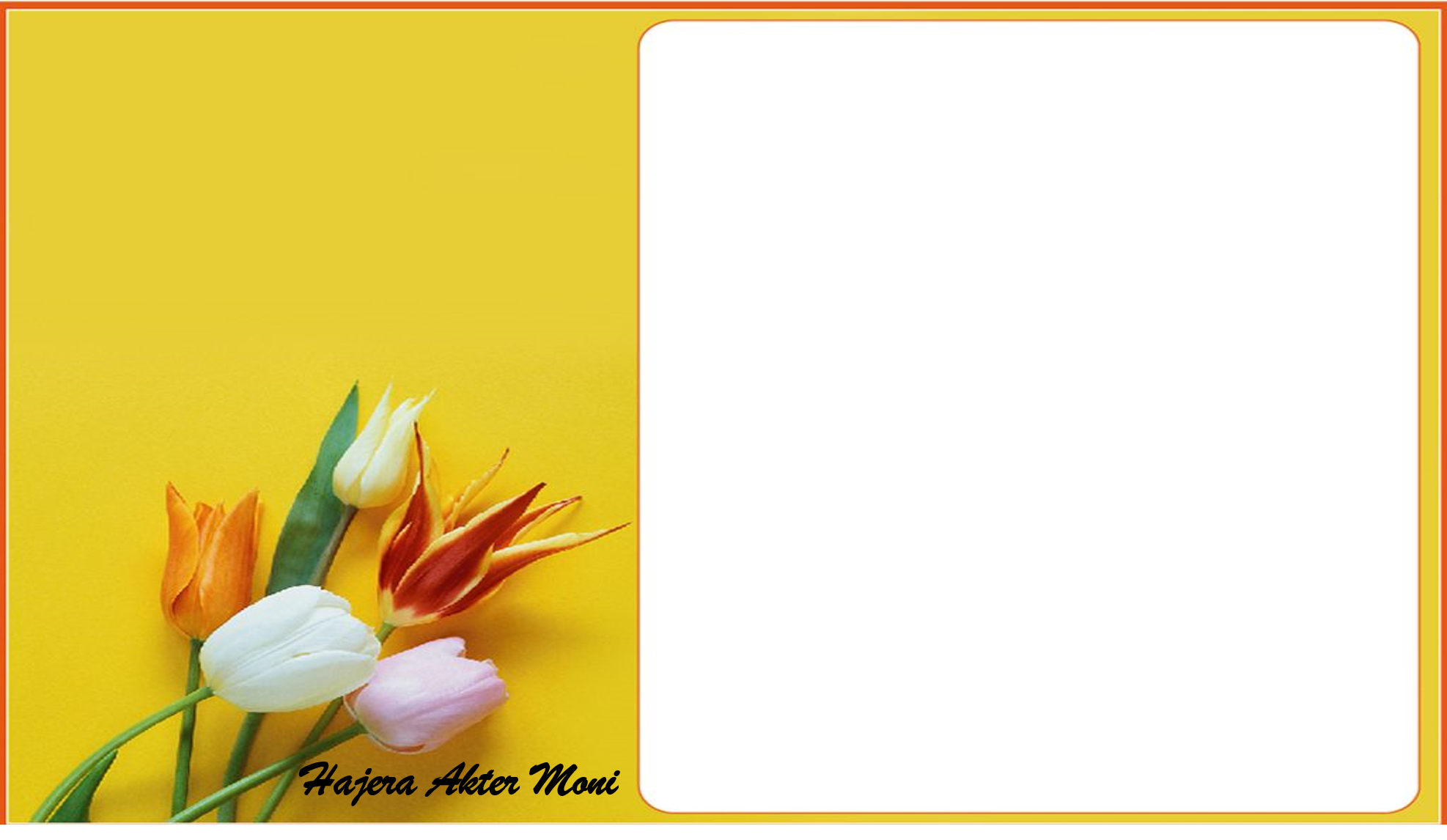 হাজেরা আক্তার মনিজীবনের সকল আয়োজন মিথ্যা করেকেউ চিরতরে হারিয়ে যেতে কখনোই প্রস্তুতি নেয় না।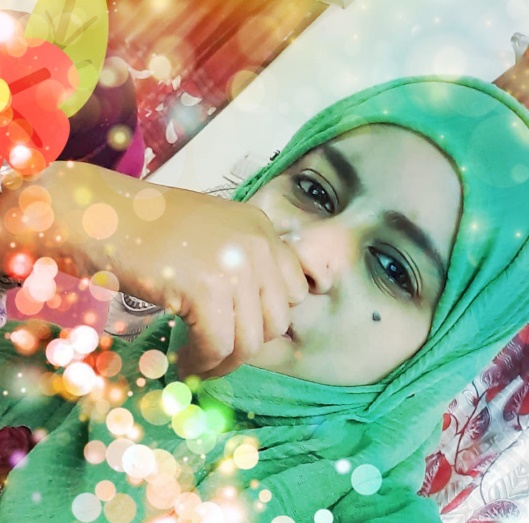 কেউ ভুলেও ভাবে নাতার নামটি কোন অচেনা মুহূর্তেদূর আকাশের অজস্র তারায় শামিল হবে।কেন ভাবতে হবে এই ভাবনা?জীবনের এতো আলোর ভীরেনিজেকে মেলা ধরার চেষ্টায়, তাকে ত সফল হতে হবে।যে যোগ্য তাকে ফেলেযখন অযোগ্য কেউ নিজেকে মেলে ধরে সফলতায়তখন প্রশ্ন ছুড়ে আমি কেনো না।কেনো না, আসলেই ত কেনো না?এখানে যোগ্য,অযোগ্য কিছু নয়,যে যত জীবনের আলোর প্রতি আকৃষ্ট সে ততবেশি ধাবমান।শুধু কিছু স্বার্থপরতার মুহুর্তগুলো হৃদয়ে ক্ষত সৃষ্টি করে,না পাওয়ায় ভাবনা গুলোতে অবসরে অবেলায়।এই যে এতো ভালোবাসাকি হবে এতো ভালোবাসার কেউ কি জানে?দূর আকাশের অজস্র তারায়নিজে শামিল হওয়ার মুহুর্ত পর থেকে,সকল ভালোবাসা চেখের জলে হারিয়ে যায়।হারাবে না কেনো??জীবনের আলোর ভীরে নিজেকে রঙিন করতে চায় সবাই।তাই সকল কিছু সবই হারিয়ে যাবে।শুধু থাকে ওই দূরে তারারা।তারায় তারায় দেখা হওয়ার আগেনিজেকে প্রশ্ন করো তুমি কি কিছু সফলতা,কিছু যোগ্যতা, কিছু ভালোবাসা সাথে নিয়েছ ত?নিতে পারবে ত? সময় তোমাকে ডাকছে...সাথে নিও কিছু প্রেম, কিছু পাগলামি,কিছু আহ্লাদী আদিখ্যেতা মেশানো রঙিন অবসর।।তারার মেলায় ভালো থাকতেএসবকিছুর সাথে খাঁটি ভালোবাসা নিতে ভুলে যেও না।তুমি জানো ত খাটি প্রেম কি??জানো তুমি সব, শুধু একটু সময় থাকতে সময় দিও।স্বরচিত